Department of BotanyIntegrated Pest Management 2021-22	Integrated peste management is a very  informative practice at the point of view for the farmers and student because farmers are not educated so as understand the name of  the pesticides herbicides which are very basic for the farmers therefore when student ,farmer,parent and faculty of our college working to solve these problems.Our hounerable principal taking initiative for these activity and deliver and organise a lecture for the farmers and parents of our college student  on Our faculty member Prof.Pathade K.B taking information from different NGO and Agri related retailers and wholesalers. Our college students are trained to identify the peste on the crop and how to control that pest in different ways. In our practice we made a survey of Some villleges of Shrigonda tehsil 1.Adhalgaon,Autewadi,Padhegaon,Kasti,Nimpangaon,Dandekar Mala,Hiradgaon,Takli kade ,Shendgewadi,Ghaypatwadi etc. In all that colleges we have surveyed firstly which crops have been taken by farmers in there field  After survey we have concluded that 1.Dalimb 2.Limbu 3.Chiku 4.Grapes 5.Guava that five most fruit yielding and economically important plant have grown by the farmers.After that we surveyed crop yielding plants.then we concluded that these regions can grow Udid,Mug,Soyabben,Tur  Onion,Tomato,Brinjal Bhendi,Palak,Cabbage, Sugarcane And some flower yielding crop like Gulab and Zendu that is seasonal crop but it is economically important. And finally surveyed about which crop   is attacked by different pests and find the solution to control that pest. There are some names of the pest that are commonly attack on crops is mili bug	Adhalgaon Padhegaon Dandekar Mala 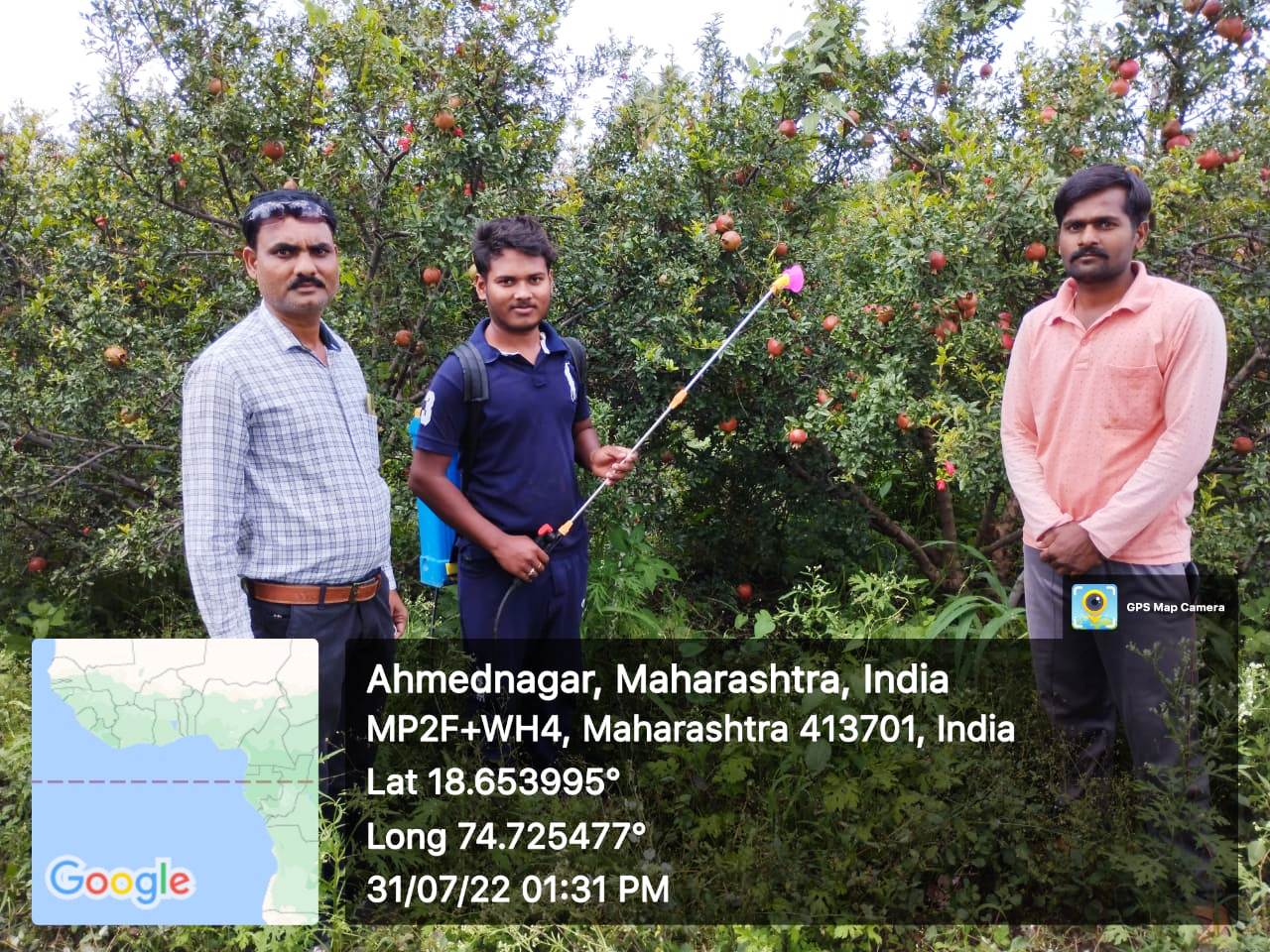 Spraying pesticide on pomegranate 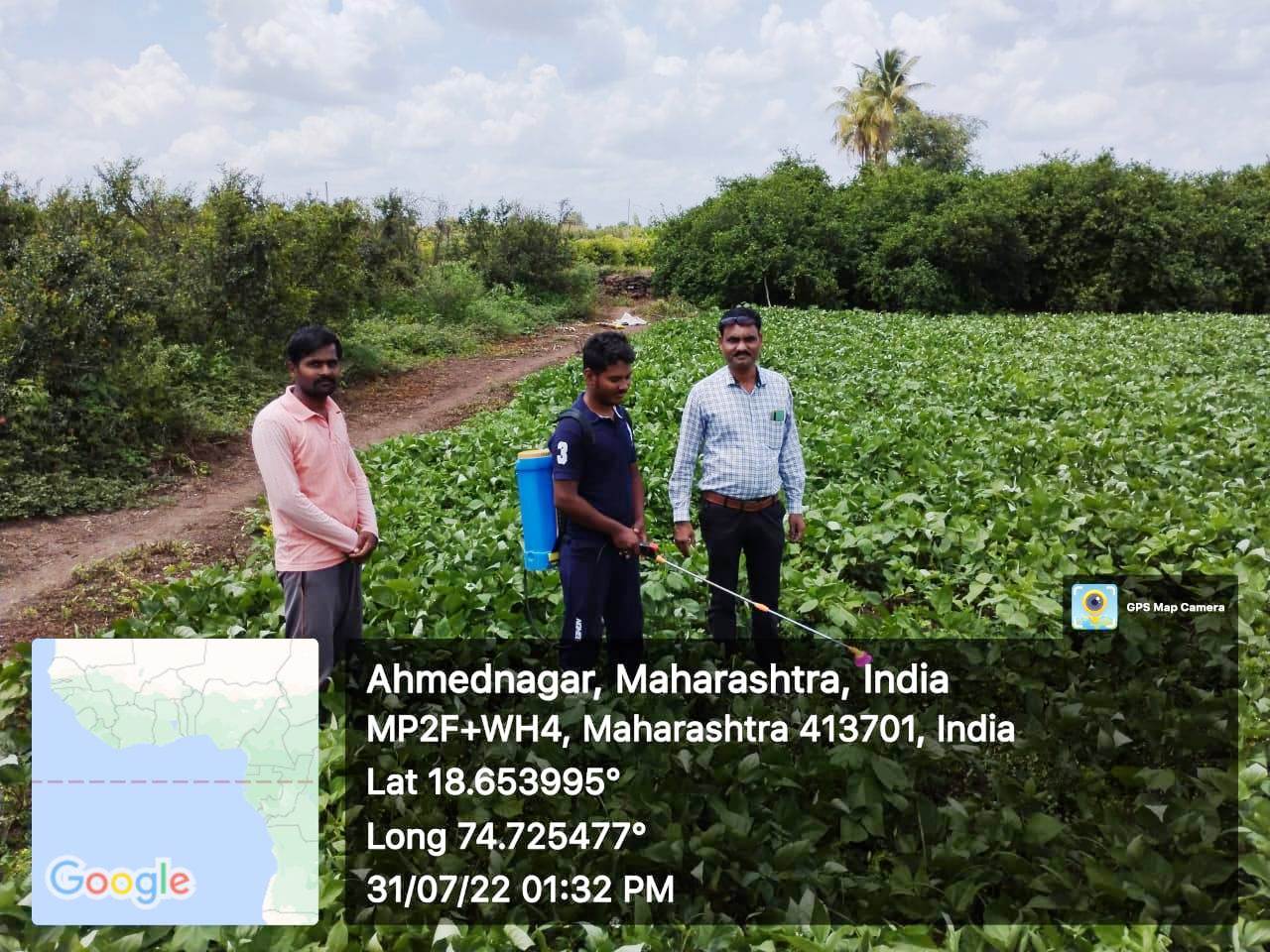 Spraying pesticides on Udid farm  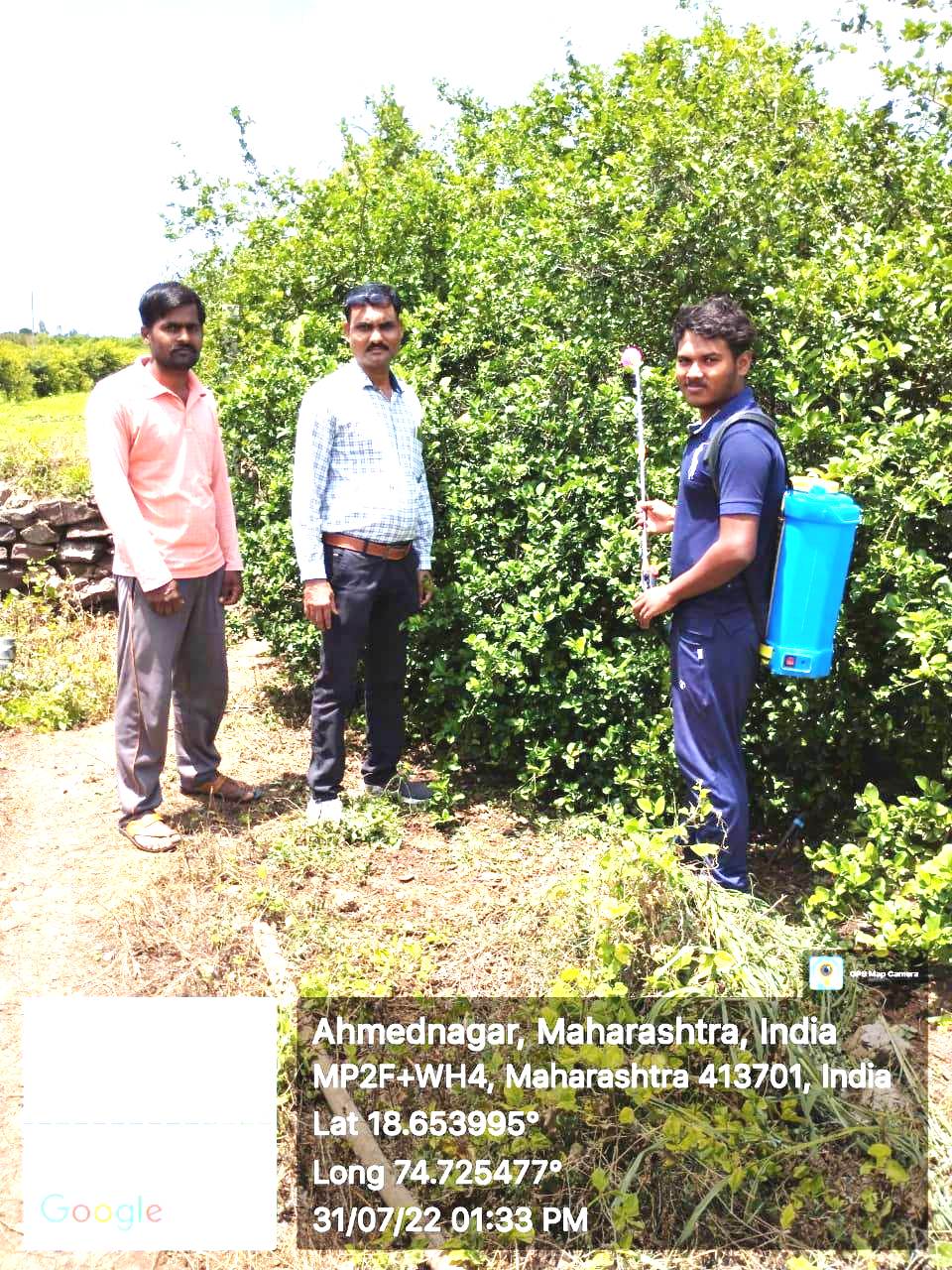 	Spraying pesticides on lemon farm  Sr.No.Crop Brand Name Technical Name 1Sugarcane Hamla 550Chloropyriphiost cypermenthonLesenta Indiocloropid + PhyprolinidCoragenChloranthilinepryole Regence fipronilProclaim Ememectin  benzoate Actra Thimethazon 2Maize Neem gold Neem oil 1000ppm Marshal CarbadosulphanConfidor Imidacloprid Tata ManikAcetemaprid 3Cotton PrafexProfenofost + cypermothixDecis 100Deltamethane4.Onion Confider Imidacloprid Karate Lamda cyralothrin Tafgor Dimethatesoyfor Tatamida Imidacloprid 5Soyabeen Regent fipronilMarshalCarbasulfan Hamla 550Chloropyriphos  cyperimethonAsotaf Acephote Takumi Flumediamide (bereria)6Tomato Tatamanik Acetamoprid Volian flexi Chlorantranil proletthmaytaxon Biosor Laminaria plantedract Monocil Monochlorophos Sr.No.Crop Brand Name Pesticide 1Sugarcane Coragen brand spectrumFMC Dupont Cyprogold Syngenta Karate Profex Super Confidor 2Cotton Cotton Ballworm 19:19:19 NPK A to Z Phosphate solubelizing fungal Tafgor Agrowet 3Wheat Confidor insecticide Tata Tufgor DimethoateSyngenta Insect pegasys 25gm Delegate4Maize Dimethoate Trichograma chilonis Kryaosopha Karnia 5Soyabeen Syngenta alikaThiamethaxon Syngenta ampligo ChlorothinoprexBeauveria Bassiana Sr.No.Crop Brand Name Pesticide 1Watermelon Bio-303 Daman-P-47Coragen Proclaim ,contact Sulphur 2GrapesCopper sulphate(bordo) Tracer Domark  ,Actra,Ulala Visma,Solomon Confidor Amisor top 3Onion Cabrio Top Rogor Hara Saaf,Antracal Deritol4Pomogranate Bactoraze,Thrips raze, Curzate,Kocide, Blue copper Fantic _M.5Brinjal Profex,Super Tracer,Marvel Plus,Proclaim Soloaen M-45.6TomatoActra,Bavistin Polyram,